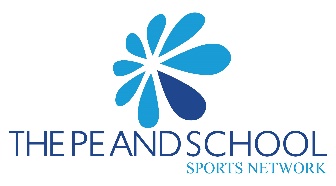                                                                      Curriculum Map Key Stage 1 2020-2021Autumn Term         1st halfAutumn Term2nd halfSpring Term1st halfSpring Term2nd halfSummer Term1st halfSummer Term2nd halfYEAR 12x 1 hour a weekGames Throwing towards a targetMulti SkillsGymnasticsMulti SkillsGames Sending and receiving Multi SkillsProblem SolvingMulti SkillsAthleticsMulti SkillsGames Net games using a racket Multi SkillsYEAR 22x 1 hour a weekGymnasticsMulti SkillsGames Net gamesusing handsMulti SkillsProblem SolvingMulti SkillsGamesDribbling using feetMulti SkillsGames Attack vs Defence Multi SkillsAthleticsMulti Skills